Министерство финансов Российской Федерации сообщает об издании приказа Министерства финансов Российской Федерации от 13 ноября 2023 г. № 183н 
"О внесении изменений в Порядок формирования и применения кодов бюджетной классификации Российской Федерации, их структуру и принципы назначения, утвержденные приказом Министерства финансов Российской Федерации 
от 24 мая 2022 г. № 82н"*(далее - Приказ № 183н).Электронная версия Приказа № 183н размещена на официальном сайте Министерства финансов Российской Федерации (https://minfin.gov.ru/)
в рубрике "Бюджет", подрубрике "Бюджетная классификация Российской Федерации", разделе "Нормативные правовые акты и методические рекомендации".А.М. Лавров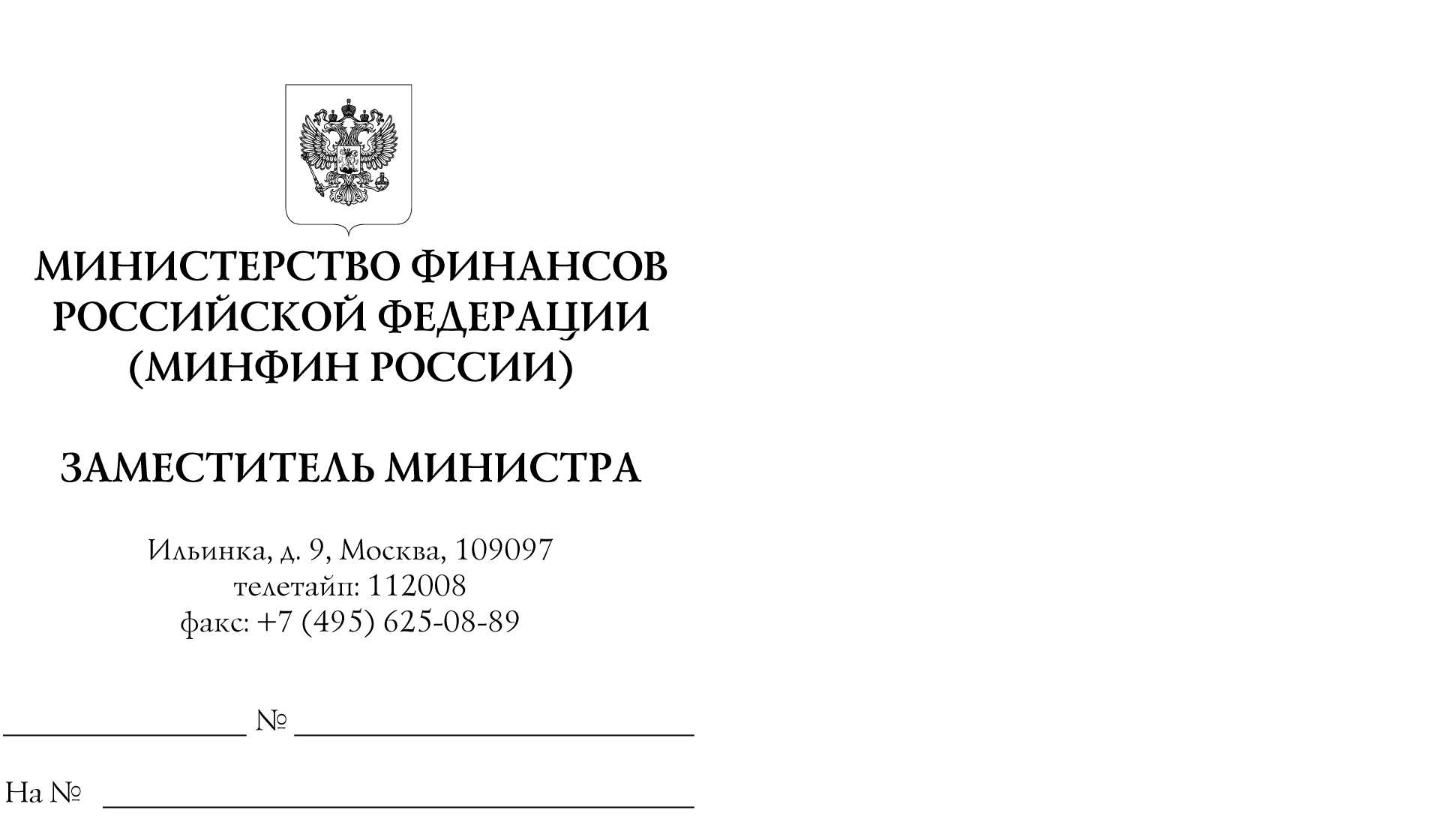 Главные распорядители средств федерального бюджетаОрганы управления государственными внебюджетными фондами Российской ФедерацииФинансовые органы субъектов Российской Федерации